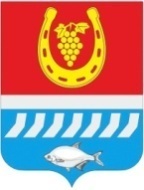 администрация Цимлянского районаПОСТАНОВЛЕНИЕ__.07.2021					    № ___                                         г. Цимлянск	На основании письма министерства экономического развития Ростовской области от 01.07.2021 № 17.4/336, в соответствии с частью 1 статьи 14.1 Федерального закона от 24.07.2007 № 209-ФЗ «О развитии малого и среднего предпринимательства в Российской Федерации», Администрация Цимлянского районаПОСТАНОВЛЯЕТ:	1. Внести в приложение № 2 к постановлению Администрации Цимлянского района от 09.09.2019 № 697 «Об утверждении Перечня целевого имущества, подлежащего передаче в аренду субъектам малого и среднего предпринимательства и организациям, образующим инфраструктуру поддержки субъектов малого и среднего предпринимательства» изменения, изложив пункт 3 в следующей редакции:	«3. Муниципальное имущество, включенное в указанный перечень, может быть использовано только в целях предоставления его во владение и пользование на долгосрочной основе субъектам малого и среднего предпринимательства, а также физическим лицам, не являющимся индивидуальными предпринимателями и применяющие специальный налоговый режим «Налог на профессиональный доход».	2. Контроль за выполнением постановления возложить на первого заместителя главы Администрации Цимлянского района Ночевкину Е.Н.Глава Администрации Цимлянского района					                           В.В. СветличныйПостановление вносит отделимущественных и земельных отношений О внесении изменений в постановление  Администрации Цимлянского района от 09.09.2019 № 697 «Об утверждении Перечня целевого имущества, подлежащего передаче в аренду субъектам малого и среднего предпринимательства и организациям, образующим инфраструктуру поддержки субъектов малого и среднего предпринимательства»